Как и где оплатить школьное питание родителю.При зачислении ребенка в школу каждому ученику присваивается лицевой счет в сбербанке, только после этого можно производить оплату школьного питания. Для оплаты питания родители могут выбрать один из двух способов. 1 способ: через сбербанк Онлайн2 способ: через личный кабинет в виртуальной школе.Рассмотрим более подробно каждый из способов.Оплата через сбербанк онлайнВходим в свой личный кабинет и выбираем пункт «Платежи»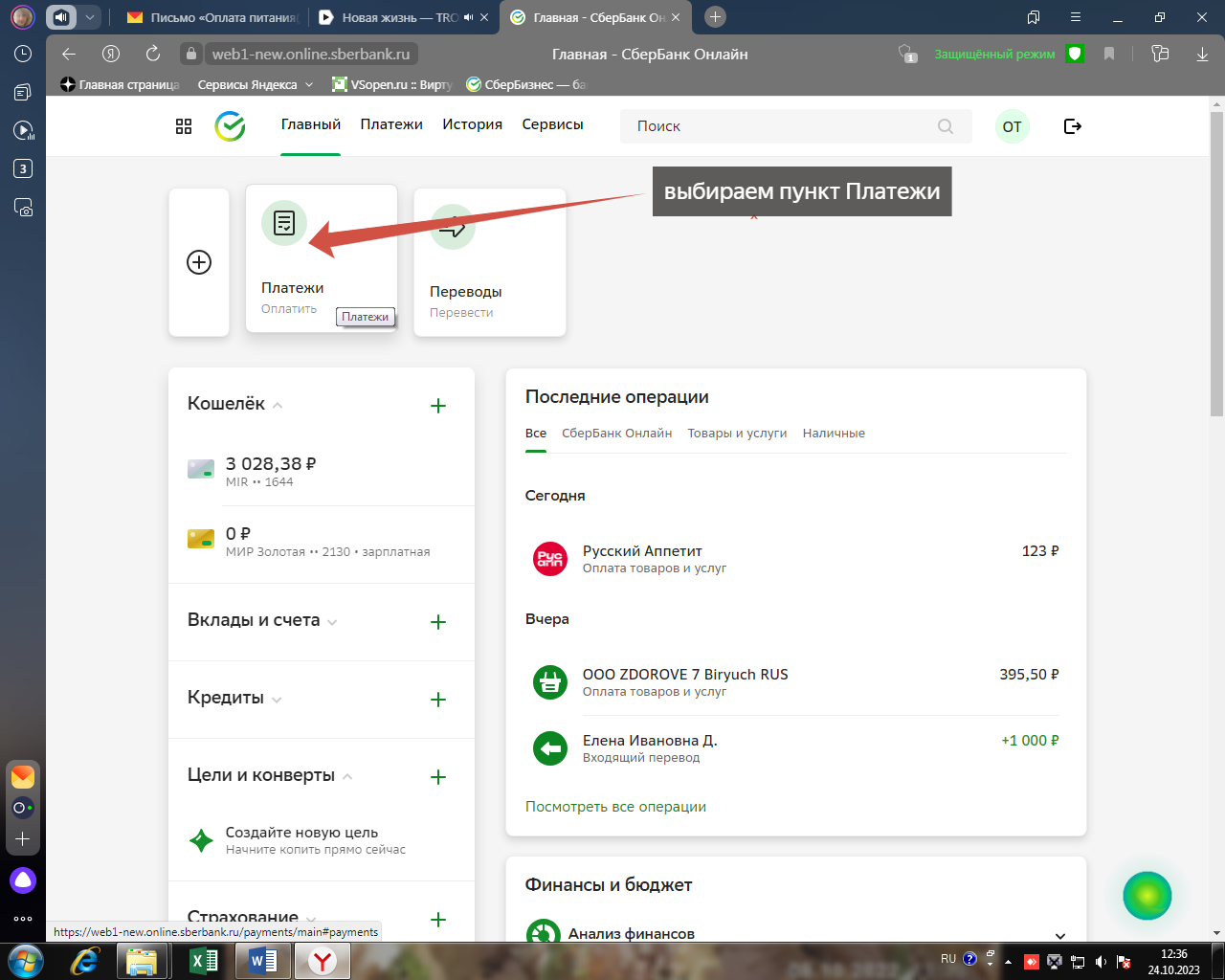 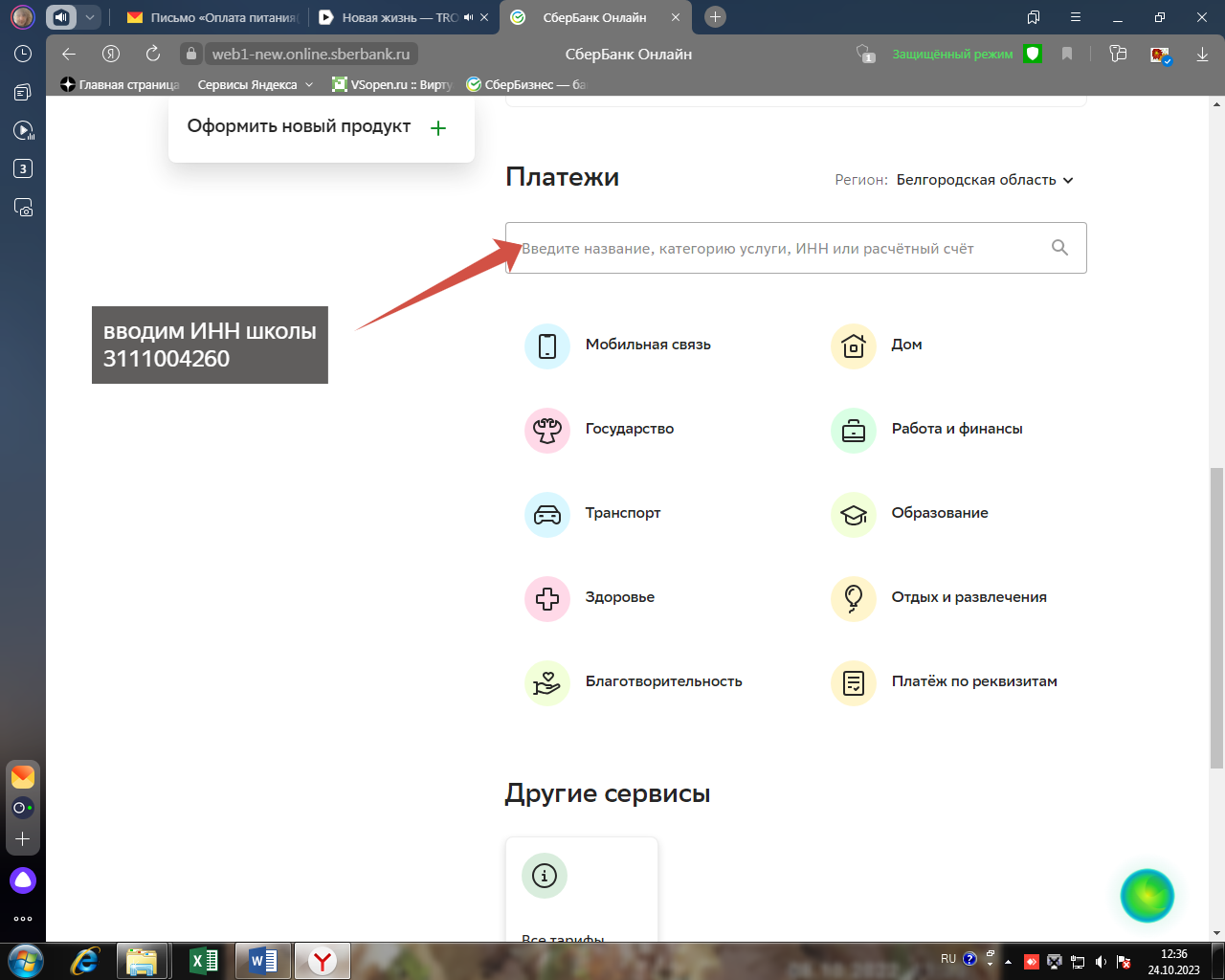 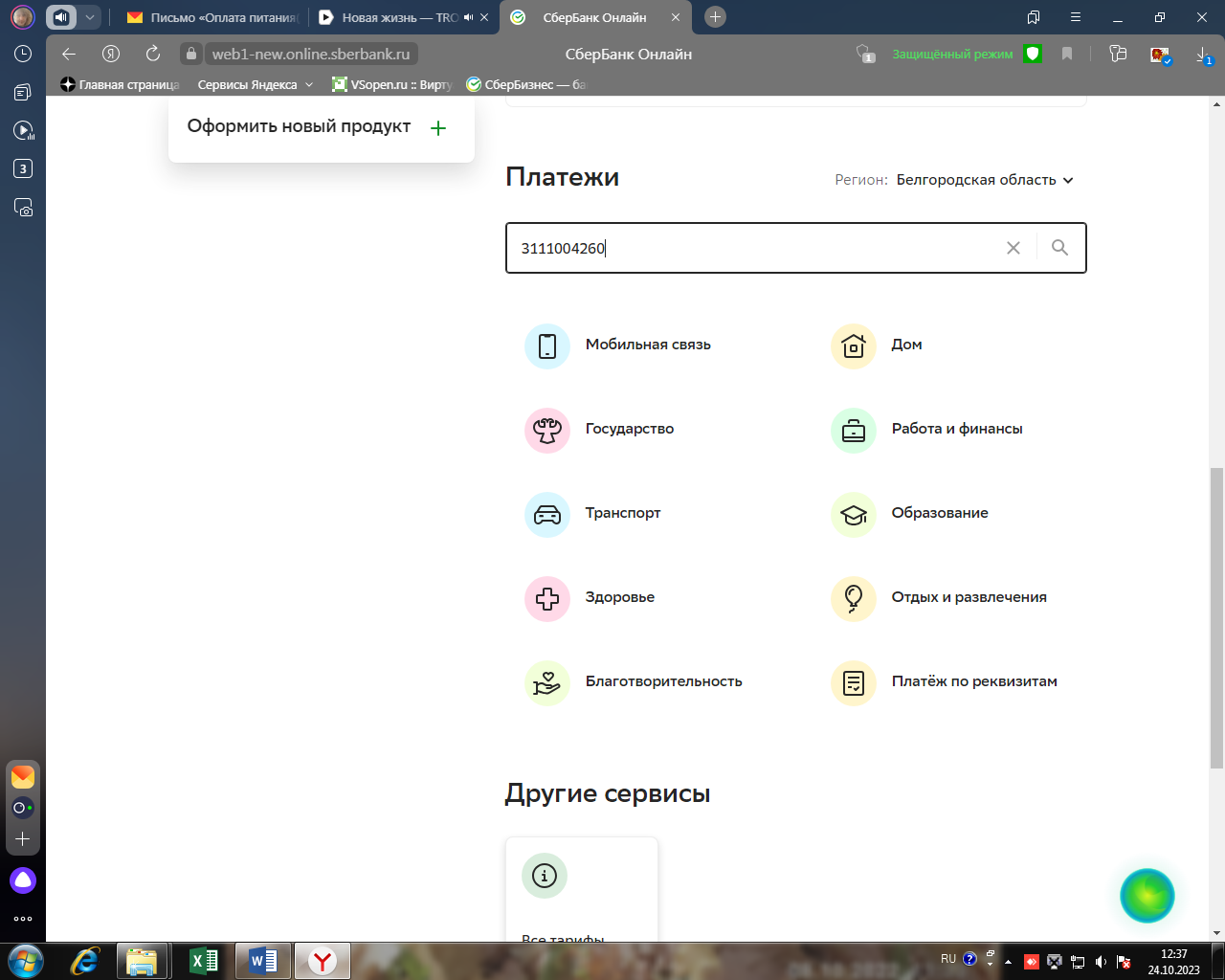 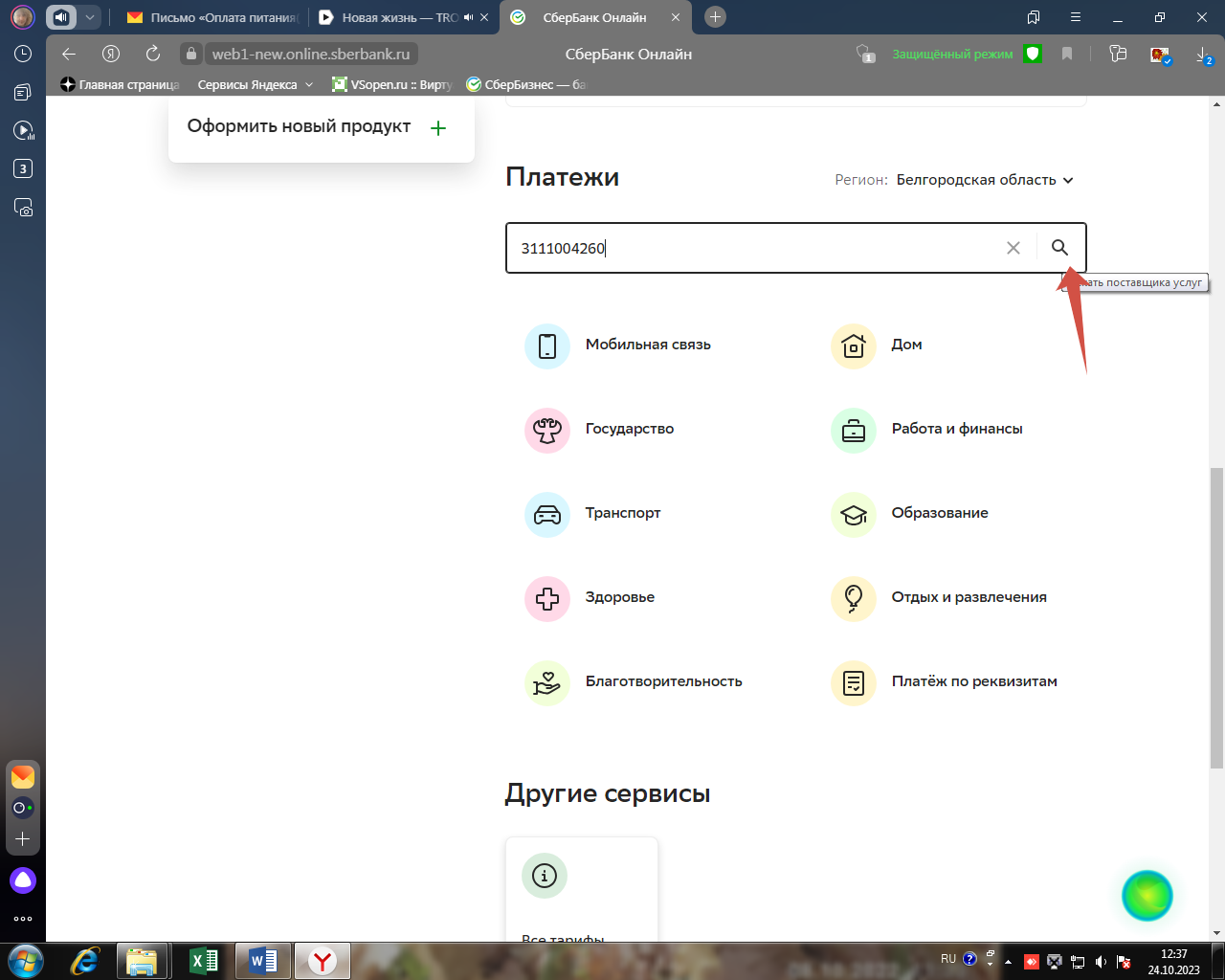 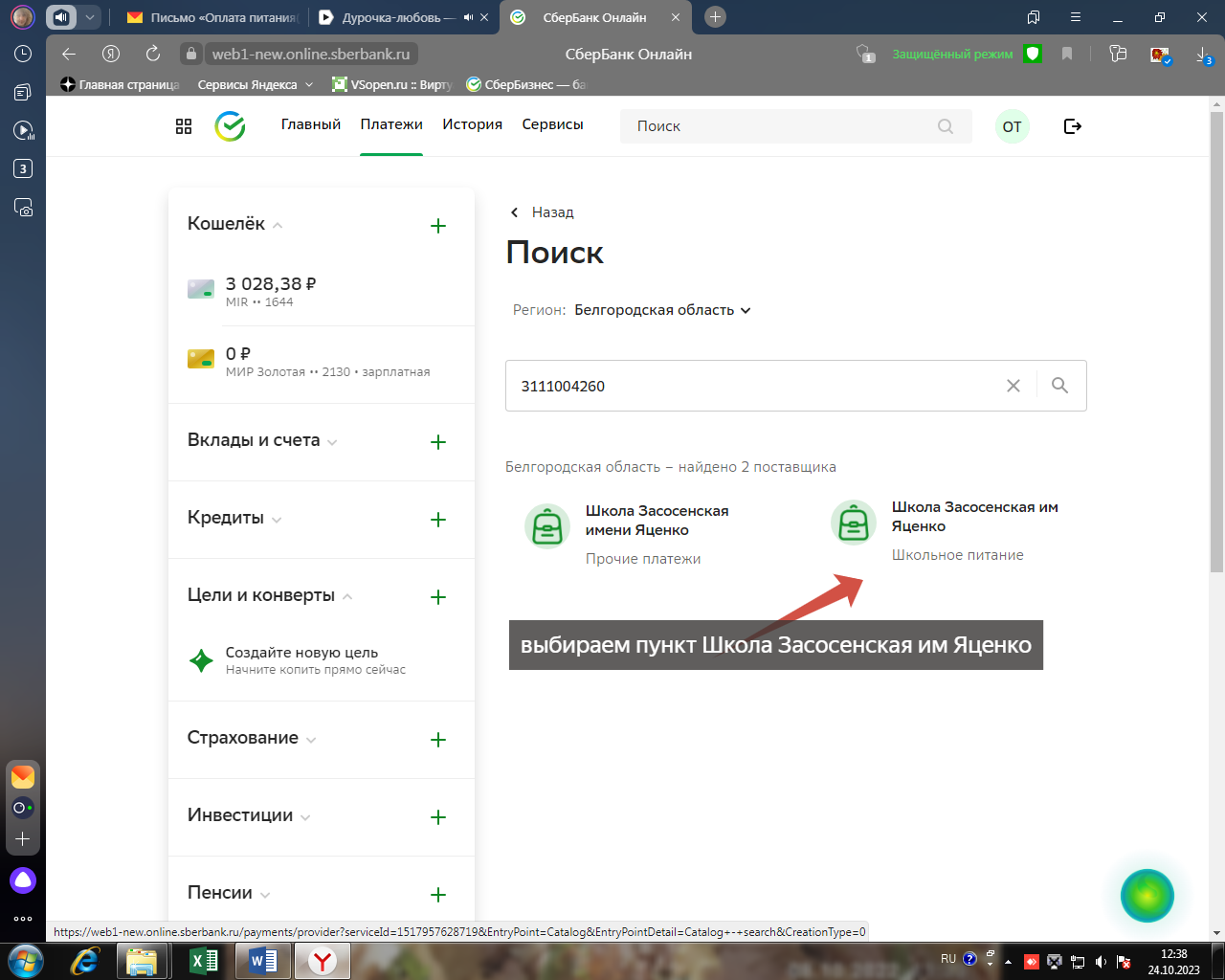 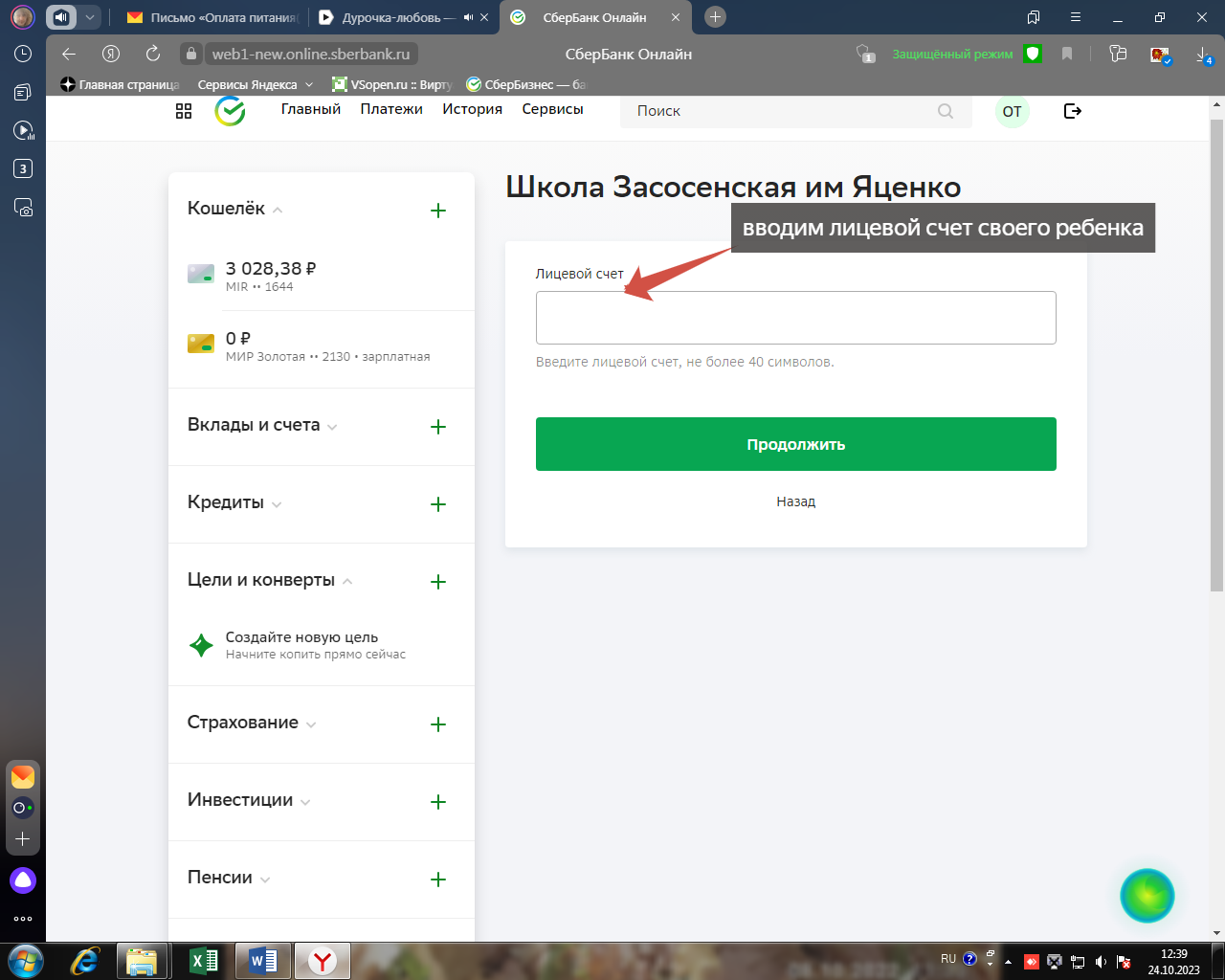 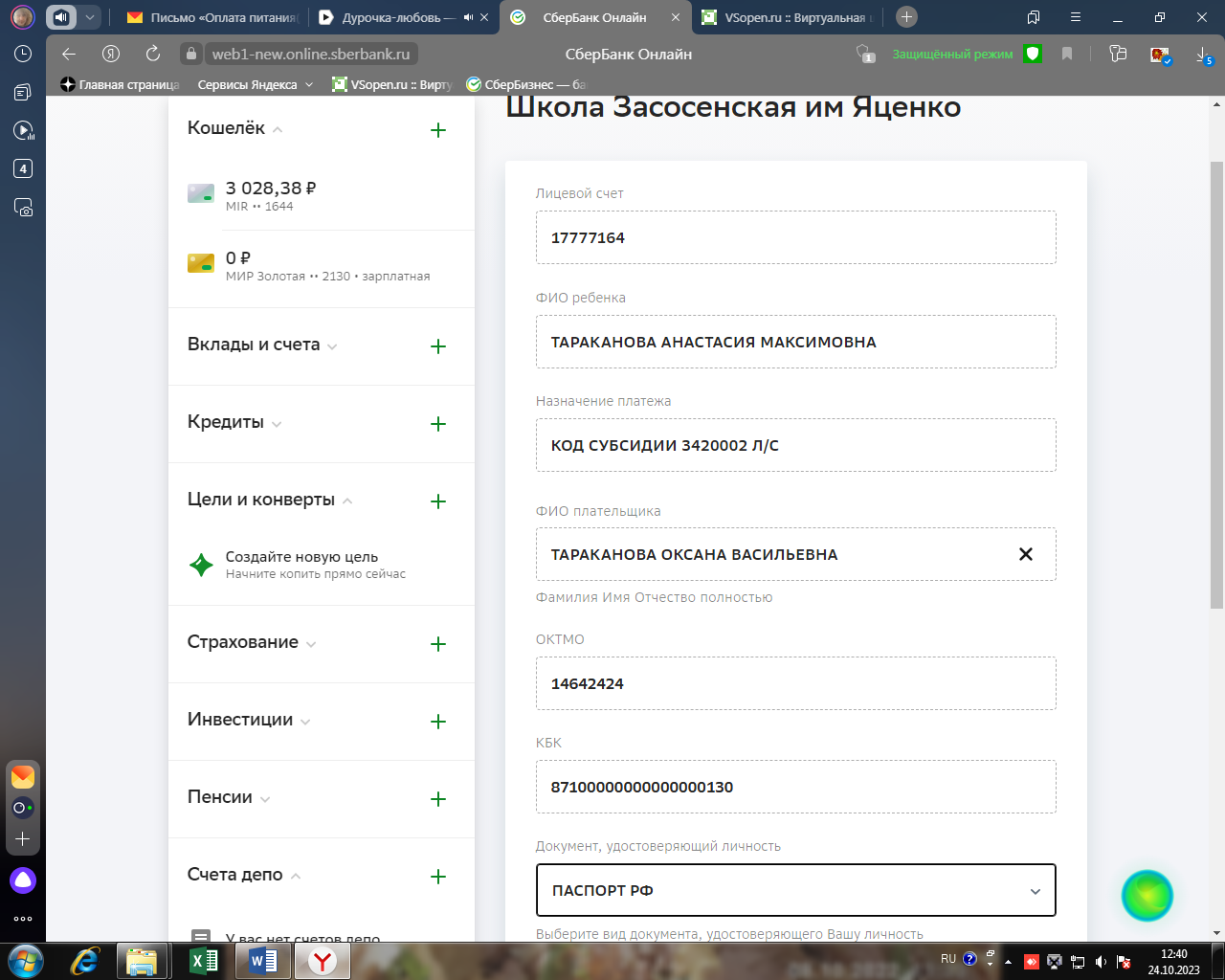 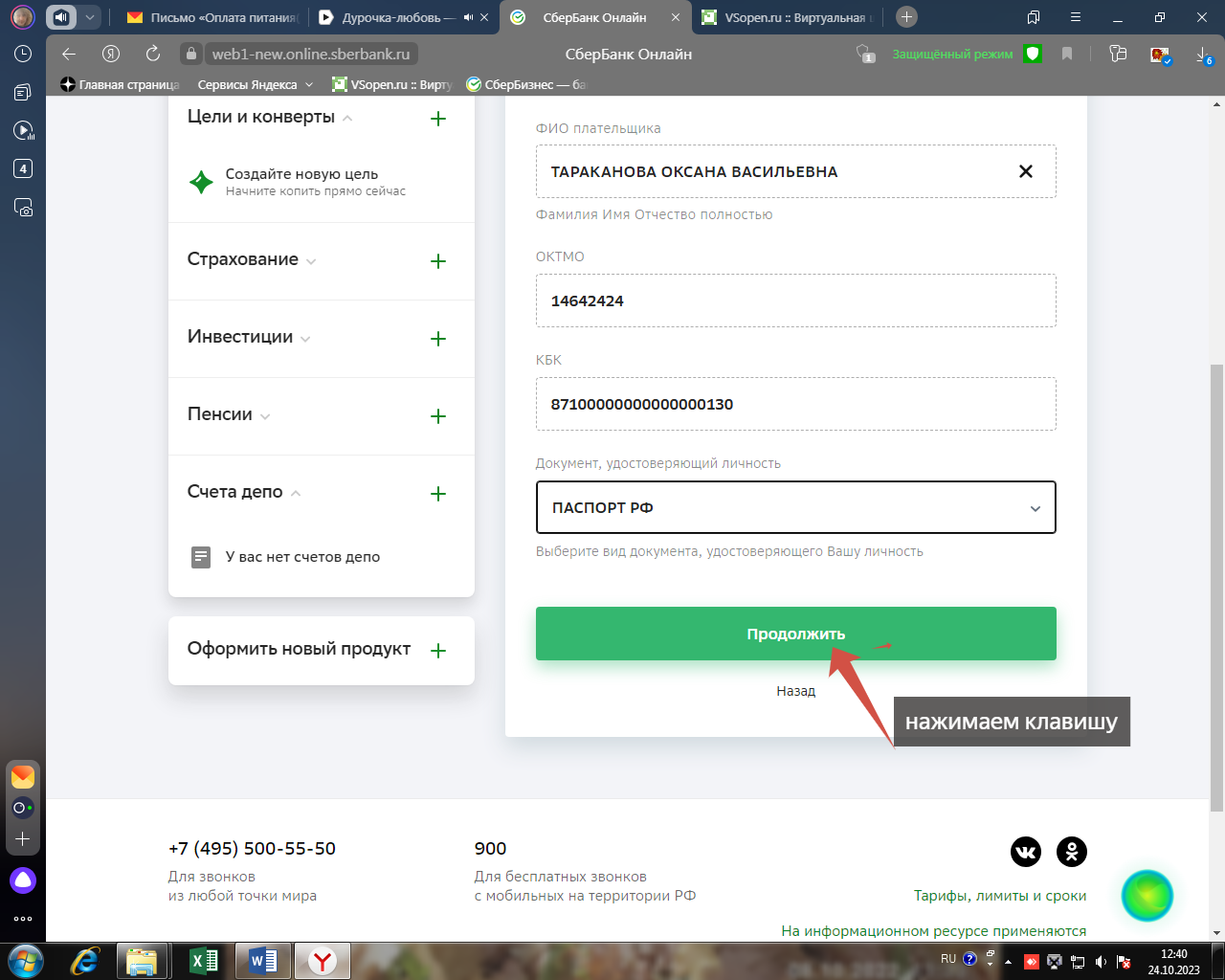 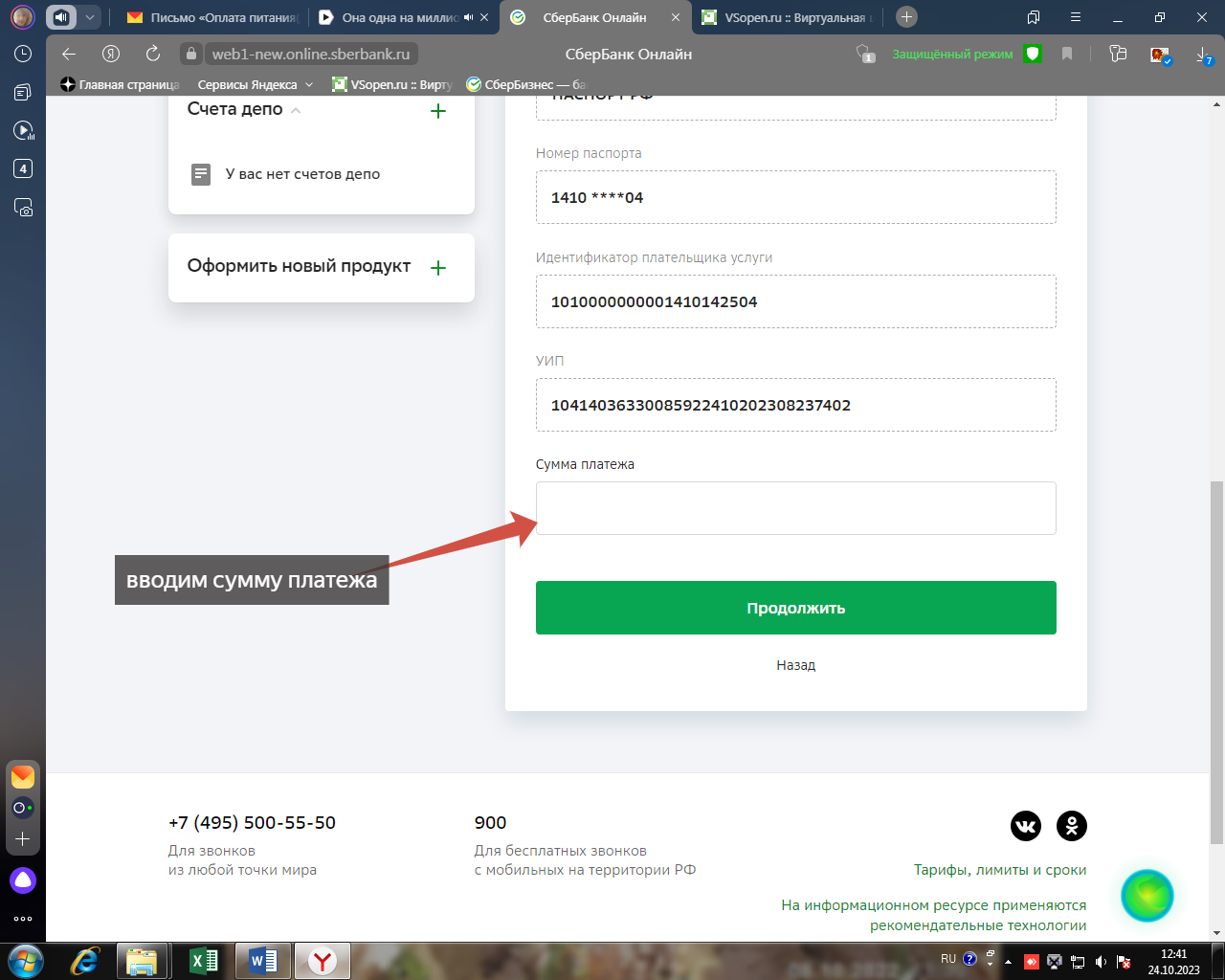 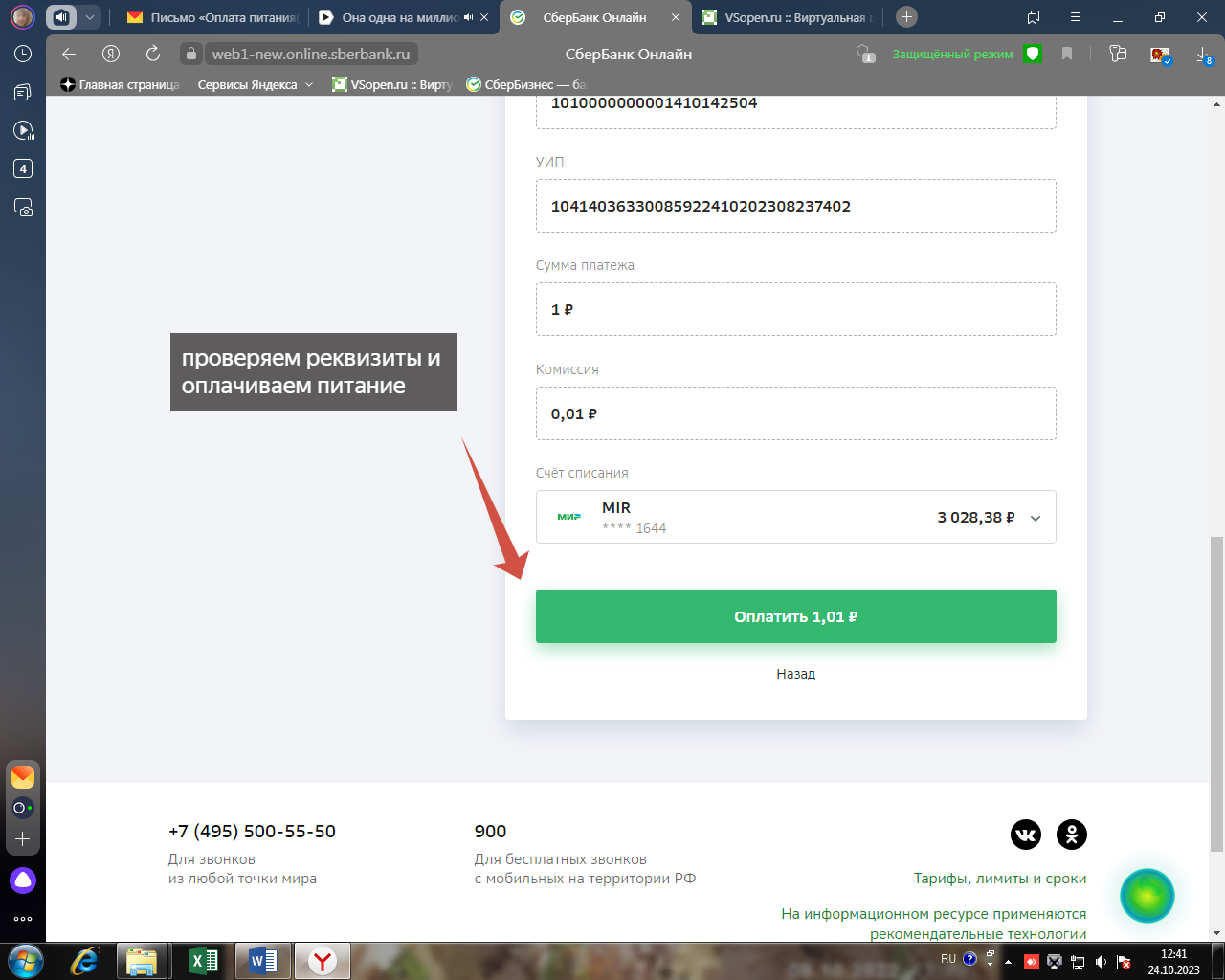 Оплата через виртуальную школу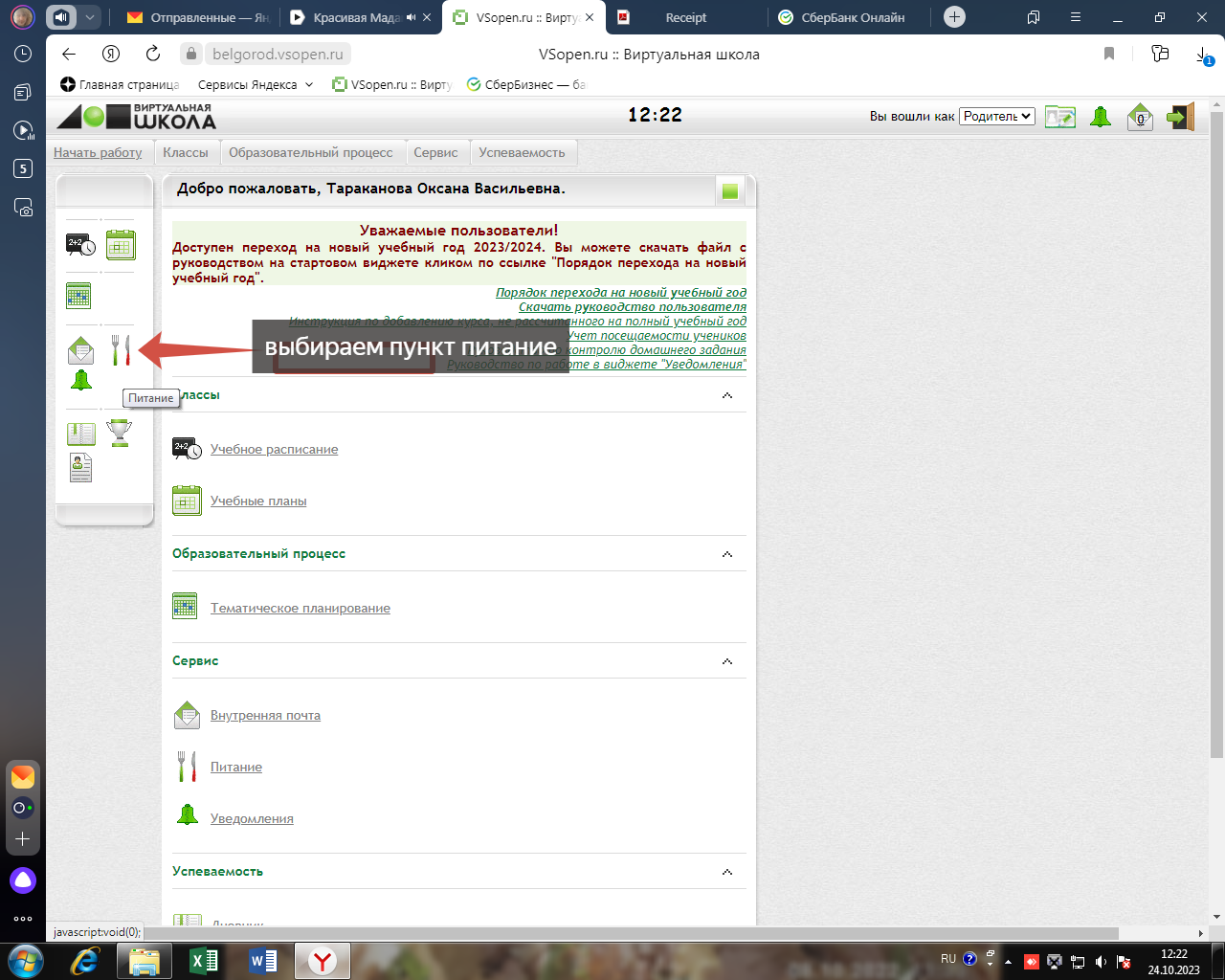 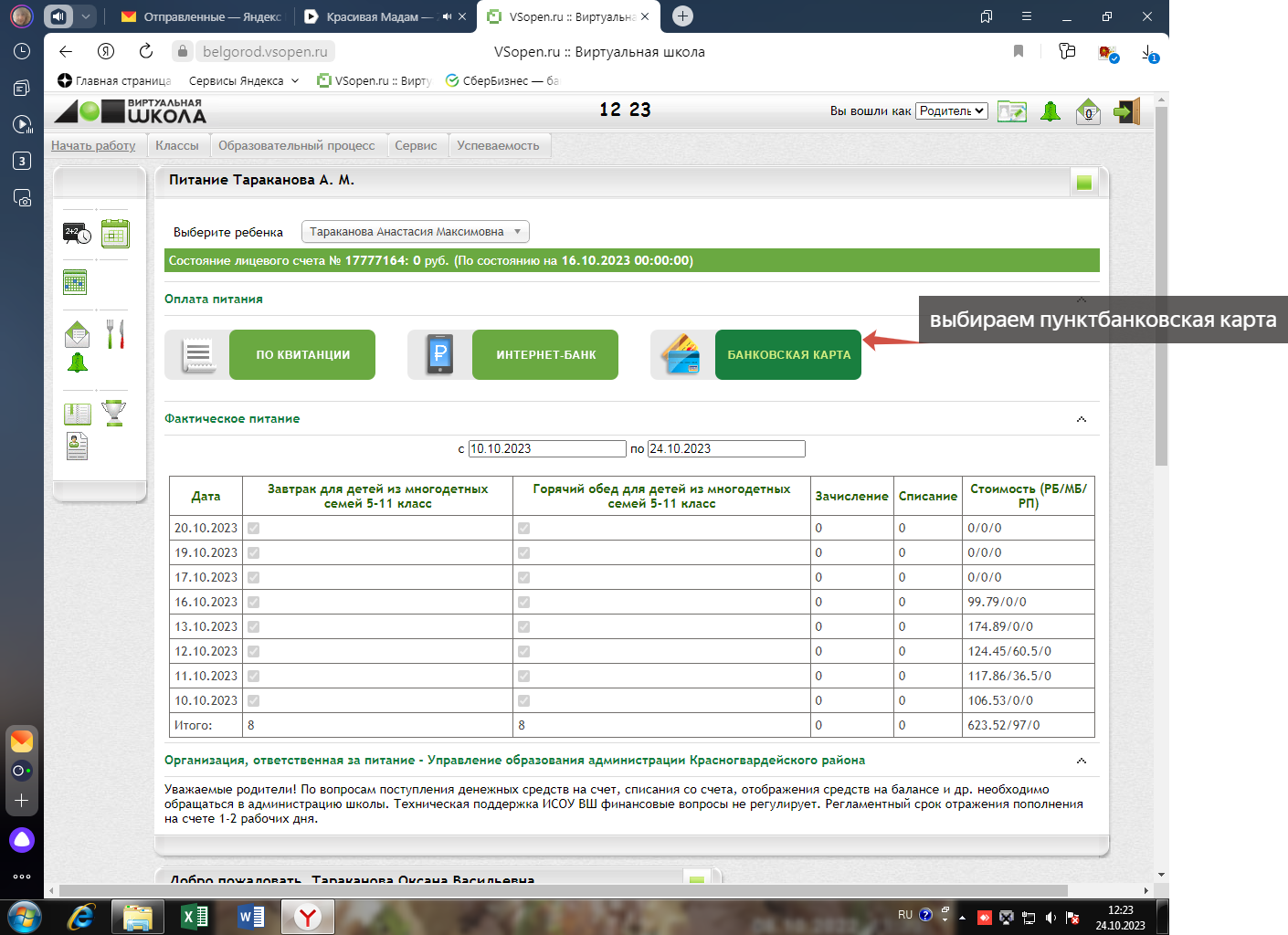 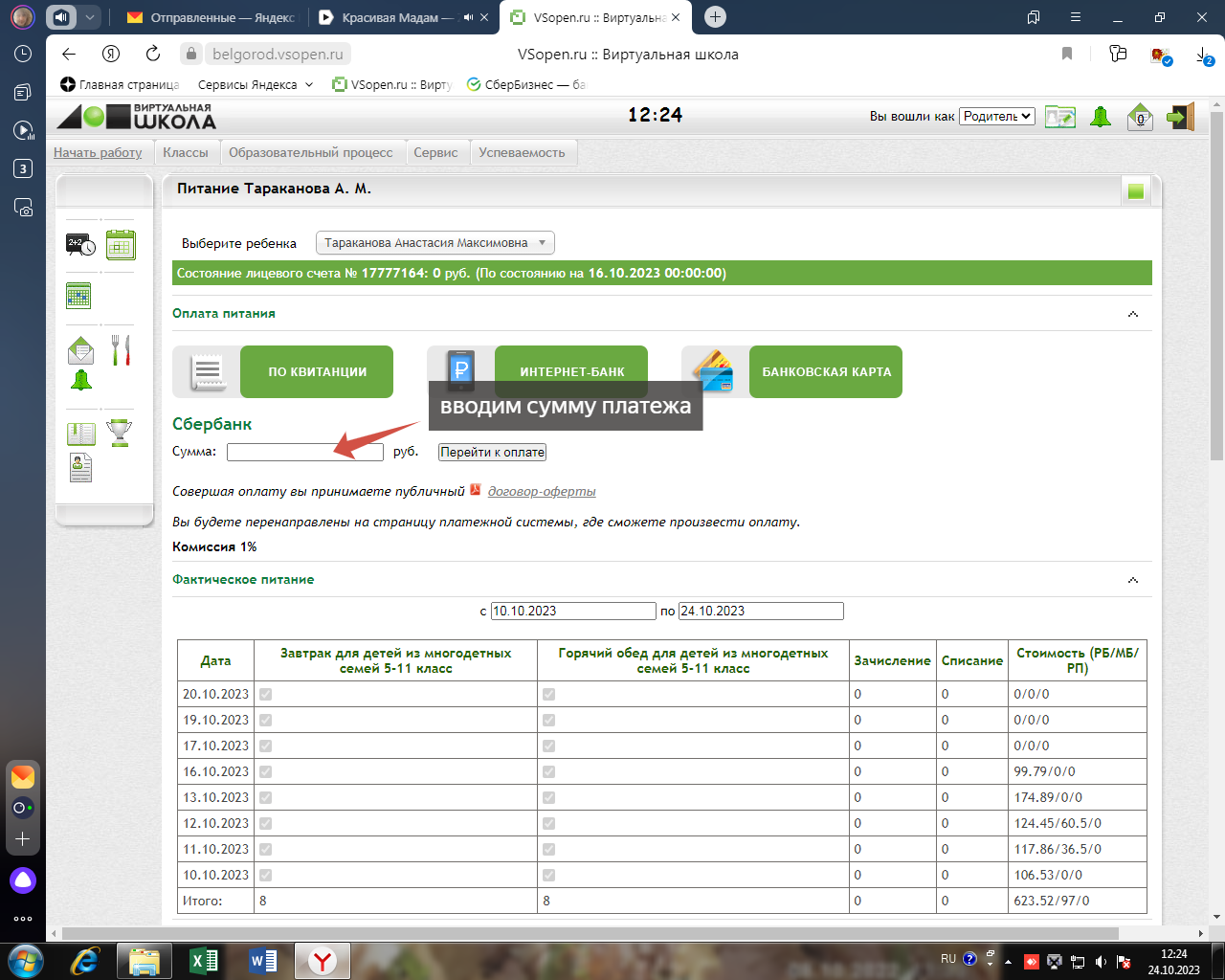 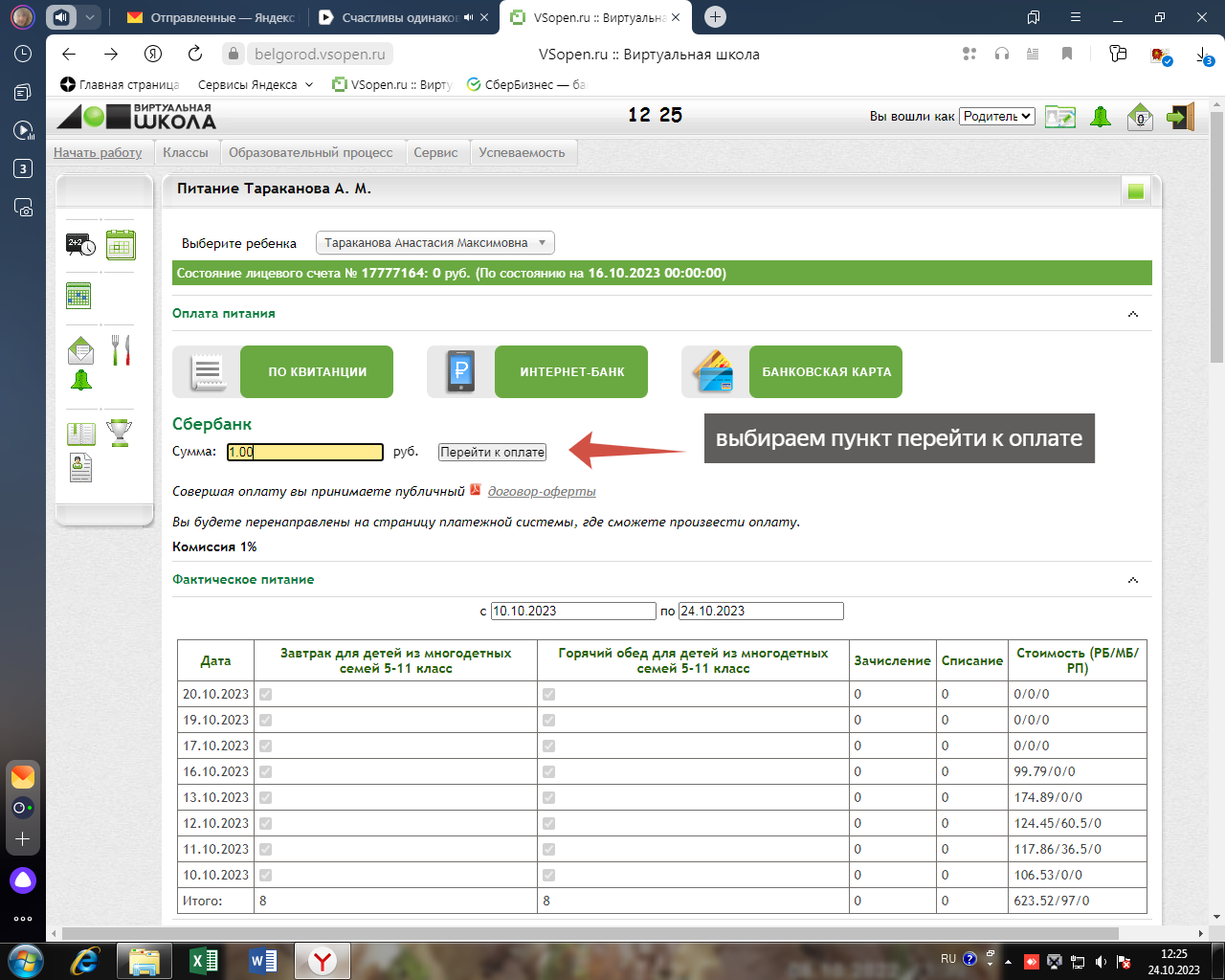 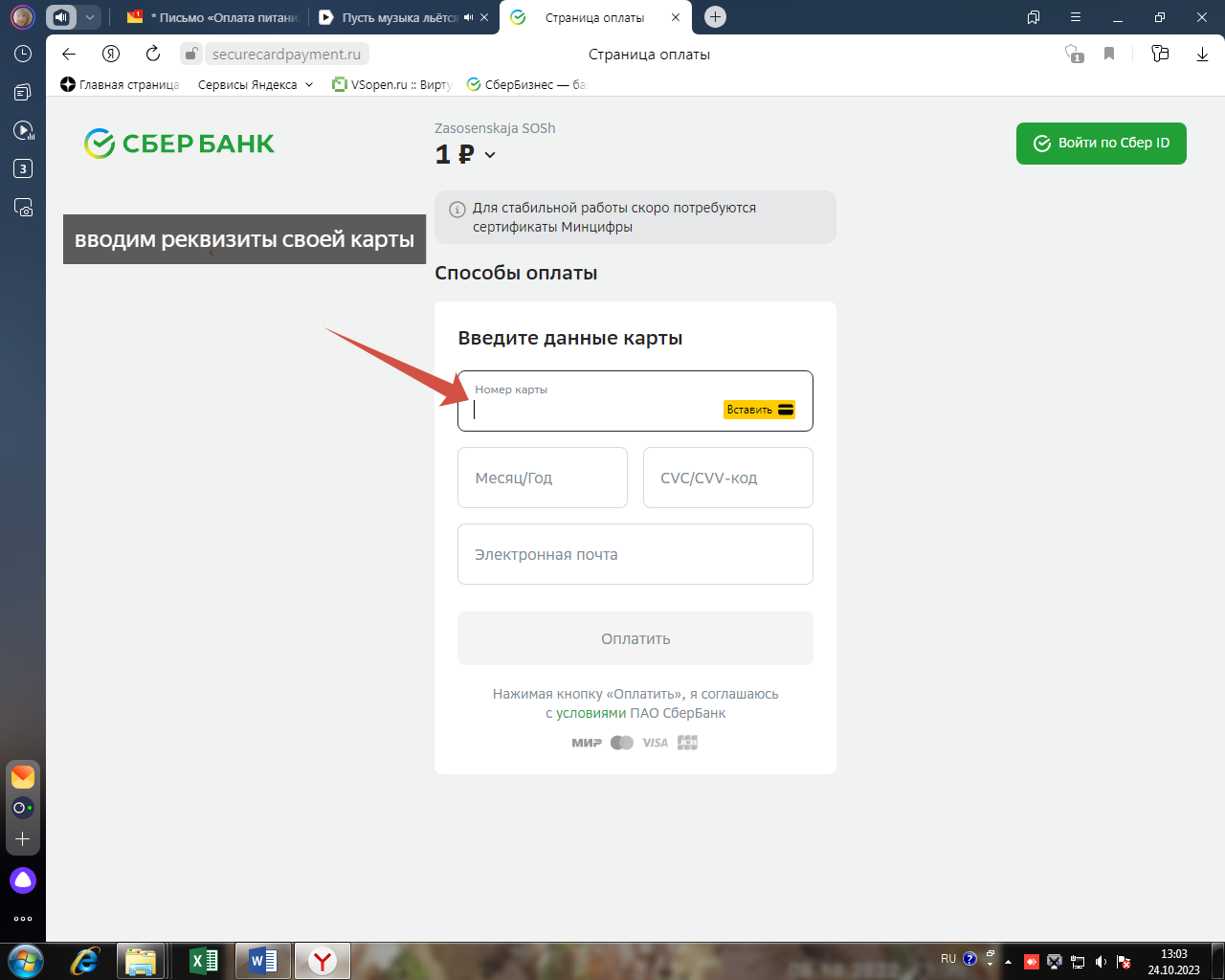 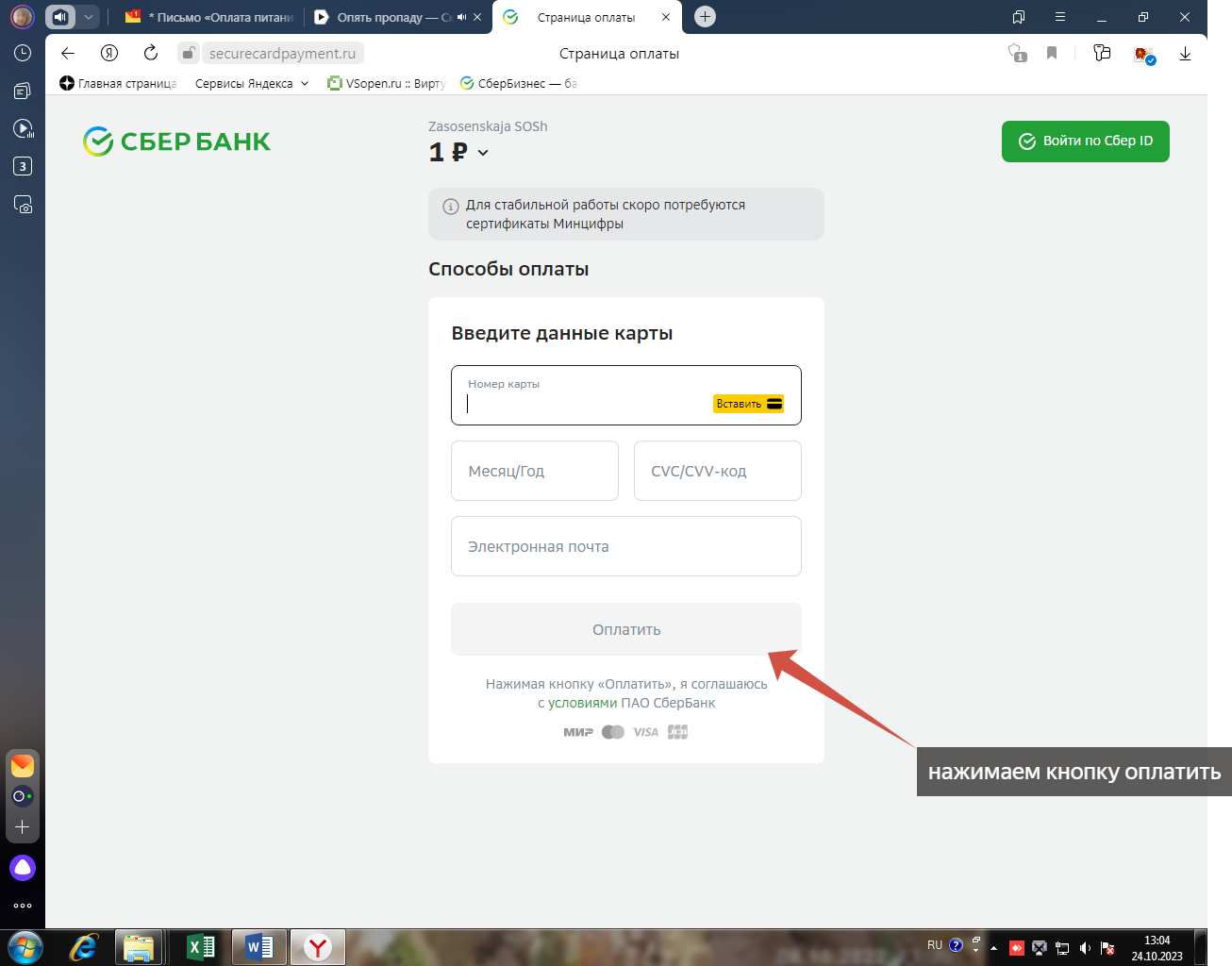 И в первом и во втором случае оплата зачисляется на счет ребенка в течении 3-х рабочих дней.
